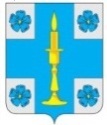 СОВЕТ ДЕПУТАТОВ МУНИЦИПАЛЬНОГО ОБРАЗОВАНИЯСЕЛЬСКОЕ ПОСЕЛЕНИЕ «ИТОМЛЯ»РЖЕВСКОГО РАЙОНА ТВЕРСКОЙ ОБЛАСТИРЕШЕНИЕот 13 июля 2017 года			                                                              № 113Об утверждении порядка ведения перечнявидов муниципального контроля идолжностных лиц Администрациисельскогопоселения «Итомля» Ржевского районаТверской области, уполномоченныхна их осуществлениеВ соответствии с Федеральными законами от 06.10.2003 года № 131-ФЗ «Об общих принципах организации местного самоуправления в Российской Федерации», от 26.12.2008 № 294-ФЗ «О защите прав юридических лиц и индивидуальных предпринимателей при осуществлении государственного контроля (надзора) и муниципального контроля», от 03.07.2016 № 277-ФЗ «О внесении изменений в Федеральный закон «О защите прав юридических лиц и индивидуальных предпринимателей при осуществлении государственного контроля (надзора) и муниципального контроля» и Федеральный закон «О стратегическом планировании в Российской Федерации», руководствуясь Уставом муниципального образования сельское поселение «Итомля» Ржевского района Тверской области,  Совет депутатов  сельского поселения «Итомля» Ржевского района Тверской областиРЕШИЛ:           1. Определить Администрацию сельского поселения «Итомля» Ржевского района Тверской области уполномоченным органом местного самоуправления сельского поселения «Итомля» Ржевского района Тверской области по ведению перечня видов муниципального контроля и должностных лиц Администрации сельского поселения «Итомля» Ржевского района Тверской области, уполномоченных на их осуществление.2. Утвердить порядок ведения перечня видов муниципального контроля и должностных лиц Администрации сельского поселения «Итомля» Ржевского района Тверской области, уполномоченных на их осуществление согласно приложению № 1 к настоящему Решению.3. Утвердить форму перечня видов муниципального контроля и должностных лиц Администрации сельского поселения «Итомля» Ржевского района Тверской области, уполномоченных на их осуществление согласно приложению № 2 к настоящему Решению.4. Настоящее Решение вступает в силу со дня подписания, распространяется на правоотношения, возникшие с 01.01.2017 года, подлежит обнародованию и размещению на официальном сайте Администрации   сельского поселения «Итомля» в сети Интернет. Глава сельского поселения «Итомля»                                              С.А. ВишняковПриложение № 1 к Решению Совета депутатовсельского поселения «Итомля»Ржевского района Тверской областиот 13.07.2017 года № 113Порядок ведения перечня видов муниципального контроля идолжностных лиц Администрации сельского поселения «Итомля»Ржевского района Тверской области, уполномоченных на их осуществление
1. Настоящий Порядок ведения перечня видов муниципального  контроля и должностных лиц Администрациисельского поселения «Итомля» Ржевского района Тверской области, уполномоченных на их осуществление, разработан в целях обеспечения  соблюдения прав юридических лиц и индивидуальных предпринимателей  при осуществлении муниципального контроля на территории муниципального образования сельское поселение «Итомля» Ржевского района Тверской области, обеспечения доступности и прозрачности сведений об осуществлении видов муниципального контроля должностными лицами Администрации сельского поселения «Итомля» Ржевского района Тверской области, уполномоченными на их осуществление.2. Формирование и ведение Перечня осуществляется Администрацией сельского поселения «Итомля»  Ржевского района Тверской области (далее – Администрация) на основании сведений, представляемых должностными лицами, уполномоченными на осуществление муниципального контроля (далее - предложения по актуализации Перечня), содержащими информацию в соответствии с частью 4 настоящего Порядка.3. Постановлением Администрации сельского поселения «Итомля»назначается должностное лицо, ответственное за формирование и ведение Перечня.4. Перечень видов муниципального контроля и должностных лиц Администрации, уполномоченных на их осуществление (далее - Перечень), представляет собой Перечень сведений:1) о наименованиях видах муниципального контроля, осуществляемых должностными лицами Администрации;2) нормативные правовые акты, регламентирующие осуществление вида  муниципального контроля:- нормативный правовой акт, которым предусмотрено осуществление муниципального контроля, включая реквизиты с указанием конкретных положений (статей, пунктов, абзацев);- нормативный правовой акт об утверждении положения о виде  муниципального контроля;- нормативный правовой акт органа исполнительной власти об утверждении административного регламента осуществления вида муниципального контроля;3) о должностных лицах Администрации, уполномоченных на осуществление соответствующих видов муниципального контроля на территории муниципального образования сельское поселение «Итомля»Ржевского района Тверской области;4) о сфере деятельности юридического лица (индивидуального  предпринимателя), в отношении которого осуществляется муниципальный контроль должностными лицами Администрации.5. В случае отсутствия одного из видов сведений, указанных в части 4  настоящего Порядка, информация об этом, включая соответствующее  обоснование, предоставляется должностными лицами при направлении  предложений по актуализации Перечня и указывается в Перечне.6. Предложения по актуализации Перечня могут быть направлены на:- включение в Перечень видов муниципального контроля;- исключение из Перечня внесенных в него видов муниципального контроля;- корректировку (изменение, дополнение, удаление) информации,  включенной в Перечень, в том числе в части наименования видов муниципального контроля, информации о должностных лицах, уполномоченных на их осуществление и иной включенной в Перечень информации.7. В случае принятия нормативных правовых актов, требующих внесения изменений в Перечень, предложения по актуализации Перечня направляются должностными лицами в Администрацию в срок не более 10 рабочих дней со дня вступления в силу таких нормативных правовых актов.8. Предложения по актуализации Перечня видов контроля должны содержать в себе нормативные правовые обоснования предлагаемых изменений со ссылками на конкретные положения нормативных правовых актов.9. Ответственность за своевременность, полноту и достоверность направления в Администрацию  предложений по актуализации Перечня несут должностные лица, осуществляющие муниципальный контроль.10. Администрация в срок не более 30 дней рассматривает представленные должностными лицами предложения по актуализации  Перечня и осуществляет соответствующую корректировку Перечня.11. Информация, включенная в Перечень, является общедоступной.12. Перечень подлежит официальному опубликованию  и размещению на официальном сайте Администрации в информационно-телекоммуникационной сети «Интернет».Приложение № 2к Решению Совета депутатовсельского поселения «Итомля»Ржевского района Тверской областиот 13.07.2017 года № 113Форма перечнявидов муниципального контроля и должностных лиц Администрациисельского поселения«Итомля» Ржевского района Тверской области, уполномоченных на их осуществление№ п/пНаименование видов муниципального контроляНормативные правовые акты, регламентирующие осуществление вида муниципального контроляДолжностные лица, уполномоченные на осуществление муниципального контроляСфера деятельности юридического лица (индивидуального предпринимателя), в отношении которого осуществляется муниципальный контроль